У К Р А Ї Н АКАМ’ЯНСЬКА СІЛЬСЬКА  РАДА ІРШАВСЬКОГО  РАЙОНУЗАКАРПАТСЬКОЇ  ОБЛАСТІ                                      Р О З П О Р Я Д Ж Е Н Н Я № 04-01/11                   Кам’янського сільського голови Іршавського районувід  13 січня  2020  року                   с.Кам’янське Про проведення спеціальної перевіркиВідповідно до Законів України «Про місцеве самоврядування в Україні», «Про службу в органах місцевого самоврядування», «Про запобігання корупції», керуючись Порядком проведення спеціальної перевірки стосовно осіб, які претендують на зайняття посад, які передбачають зайняття відповідального чи особливо відповідального становища, та посад з підвищеним корупційним ризиком, і внесення змін до деяких постанов Кабінету Міністрів України», що затверджений Постановою КМУ від 25.03.2015 року № 171:1. Розпочати проведення спеціальної перевірки відомостей щодо Андрела Євгенії Іванівни, яка обрана рішенням першої  сесії 7-го скликання Кам’янської сільської ради № 4 від 11.01.2020 року секретарем Кам’янської сільської ради, посада якої відноситься до посад з високим та підвищеним рівнем корупційних ризиків.2. Розпочати проведення спеціальної перевірки відомостей щодо Кузьми Юрія Юрійовича, який затверджений на посаді рішенням першої сесії 7-го скликання Кам’янської сільської ради  № 08 від 11.01.2020 року заступником Кам’янського сільського голови з питань діяльності виконавчих органів Кам’янської сільської ради, посада якого відноситься до посад з високим та підвищеним рівнем корупційних ризиків.3. Розпочати проведення спеціальної перевірки відомостей щодо Станинець Мар’яни Іванівни, яка затверджена на посаді рішенням першої сесії 7-го скликання Кам’янської сільської ради  № 08 від 11.01.2020 року заступником Кам’янського сільського голови з питань діяльності виконавчих органів Кам’янської сільської ради, посада якої відноситься до посад з високим та підвищеним рівнем корупційних ризиків.4. Для проведення спеціальної перевірки Андрела Є.І, Кузьма Ю.Ю. та      Станинець М.І. необхідно протягом трьох робочих днів з дня обрання та затвердження на вищеперелічених посадах подати до сільської ради згоду на проведення спеціальної перевірки за формою згідно додатку 1.5. Не пізніше наступного дня отримання згоди Андрела Є.І, Кузьма Ю.Ю. та      Станинець М.І.  на проведення спеціальної перевірки, надіслати до відповідних державних органів або їх територіальних органів (за наявності) запит про перевірку відомостей щодо Андрела Є.І, Кузьма Ю.Ю. та      Станинець М.І.   за формою згідно додатку 2.6. Контроль за виконанням цього розпорядження залишаю за собою.Сільський голова                                                                   М.М.СтанинецьІз розпорядженням ознайомлені:                                            Є.І.Андрела                                                                                                    Ю.Ю.Кузьма                                                                                                    М.І.Станинець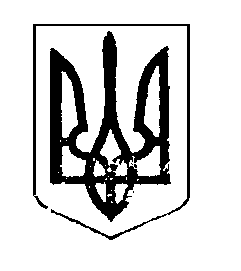 